                                                                                       Начальнику управления образования                                                                                       администрации МО Туапсинский район                                                                                       Г.А. Никольской                                                                                       Для А.А. БондаренкоИнформационно-аналитический отчет О проведении патриотической акции/мероприятияМесячник оборонно-массовой  и военно-патриотической работы под девизом«Овеяна славой родная Кубань!»Сведения о проводимых мероприятиях:Исполнил: __________ Н.Ю. Чаурова.Фольклорно – театрализованное представление «Проводы казака на военную службу»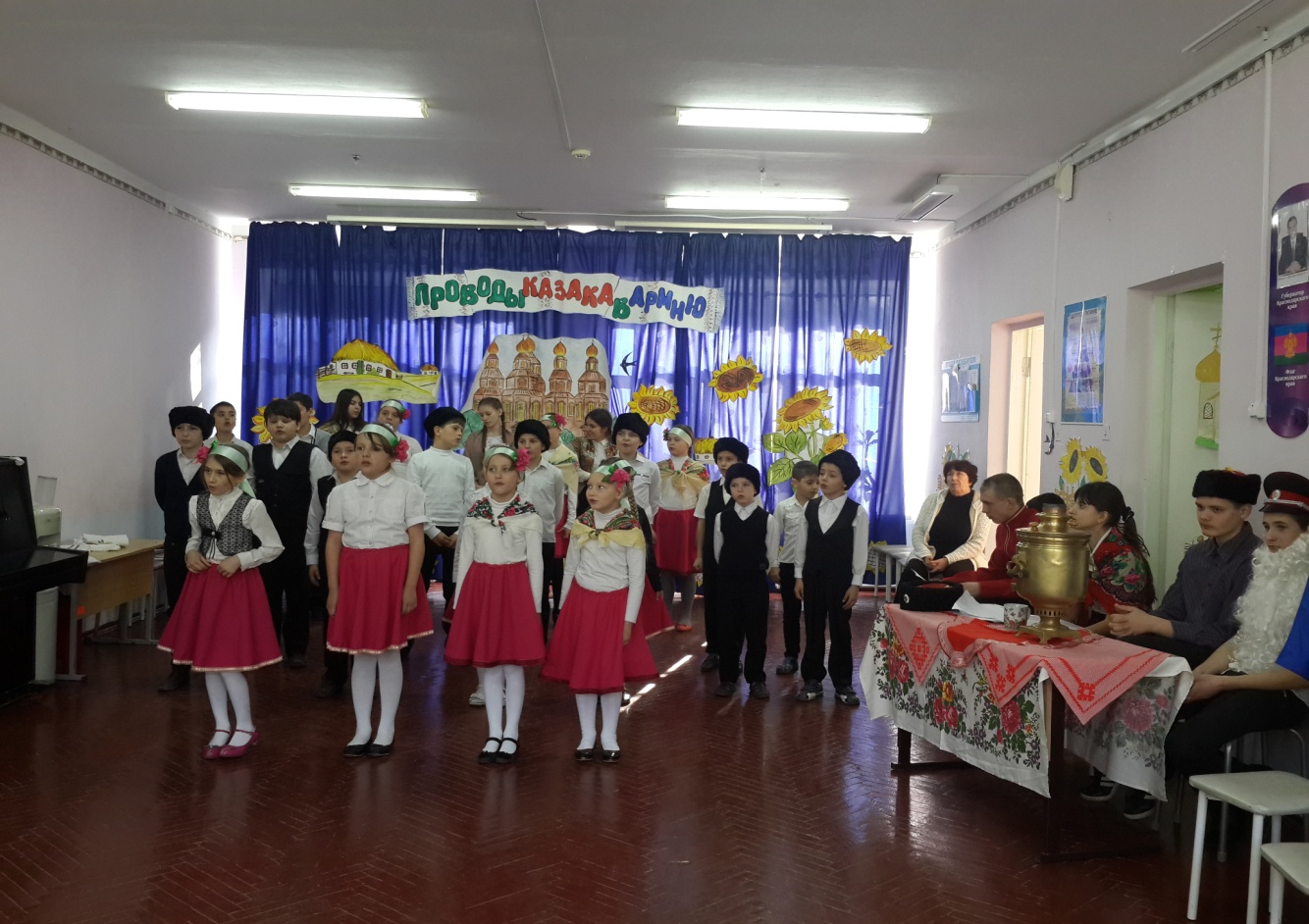 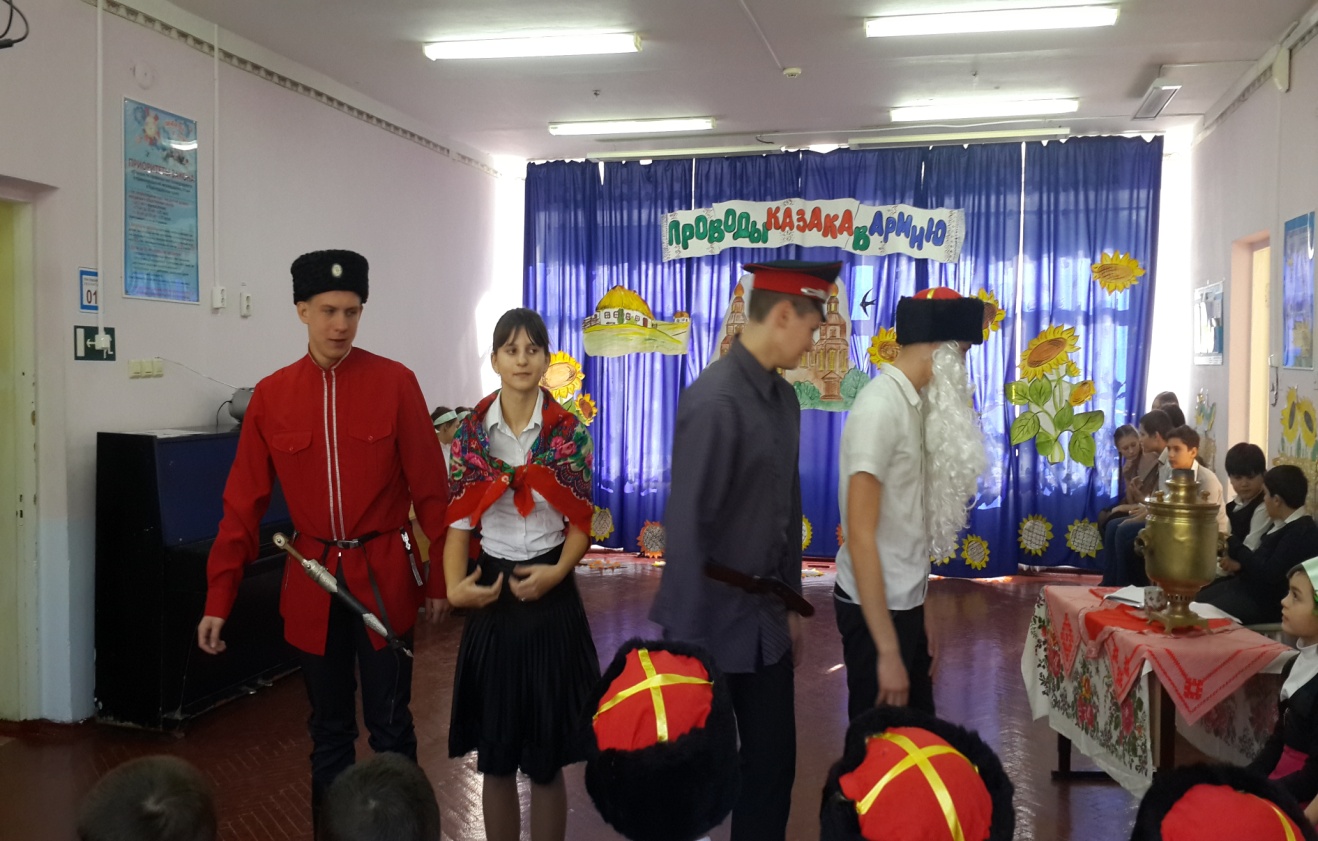 Проведение спортивного праздника «Вперед, мальчишки!», приуроченного ко Дню защитника Отечества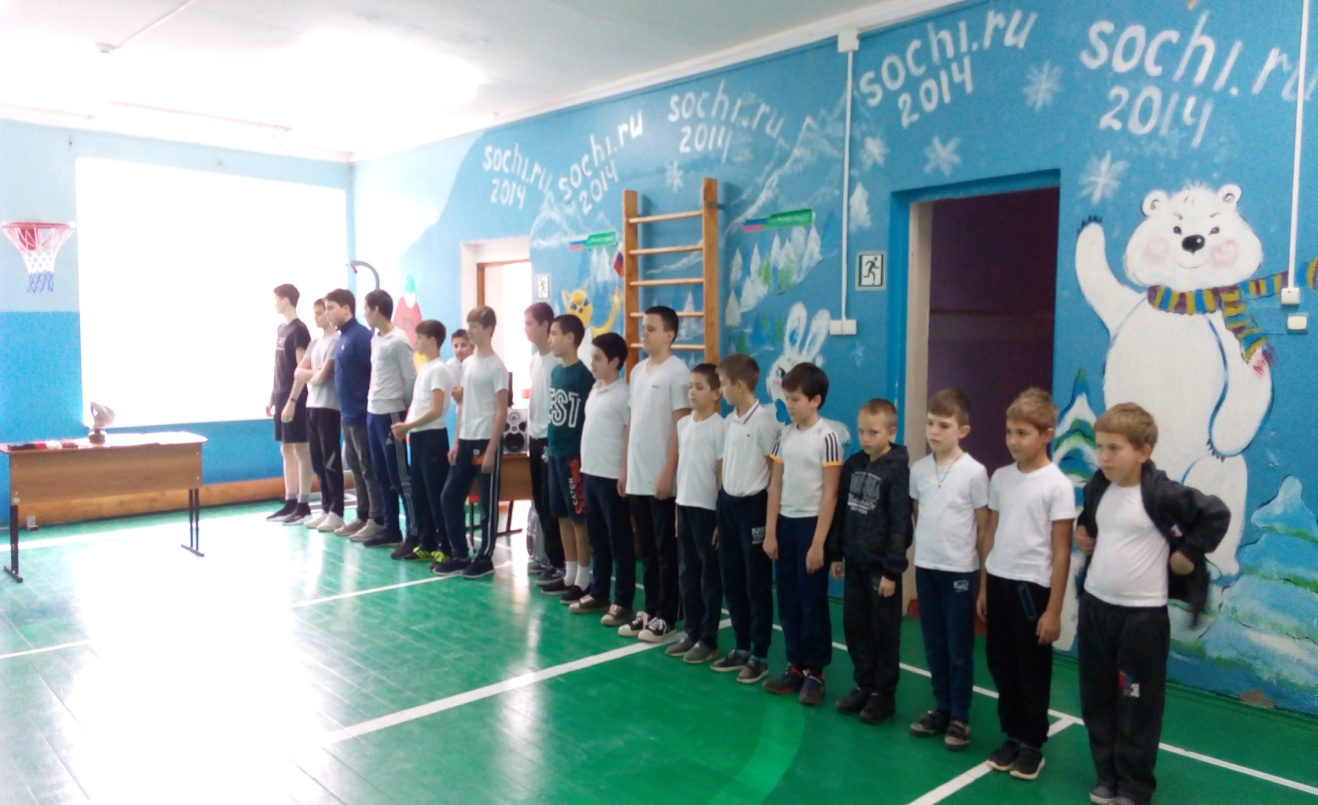 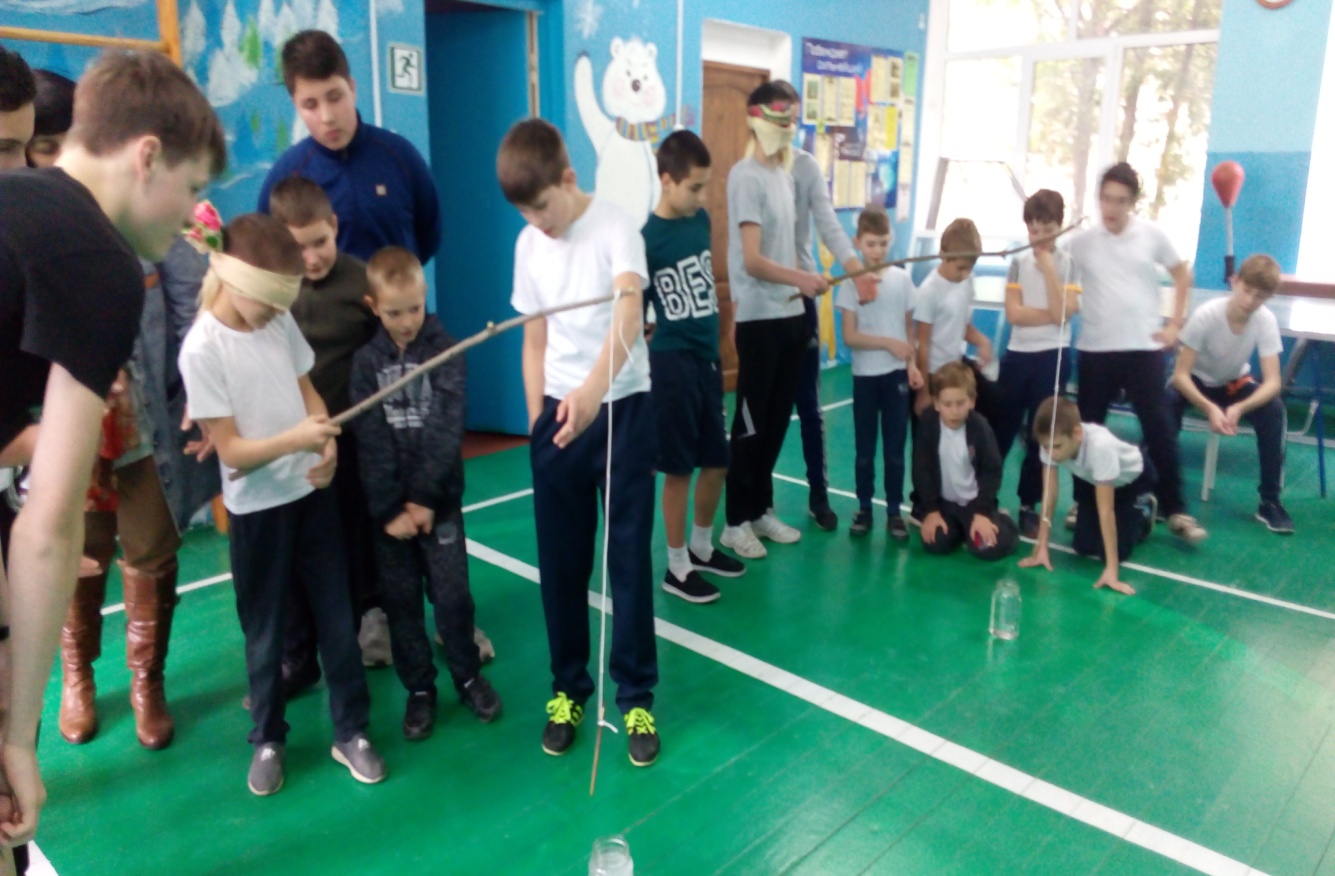 Торжественное закрытие месячника оборонно-массовой и военно-патриотической работы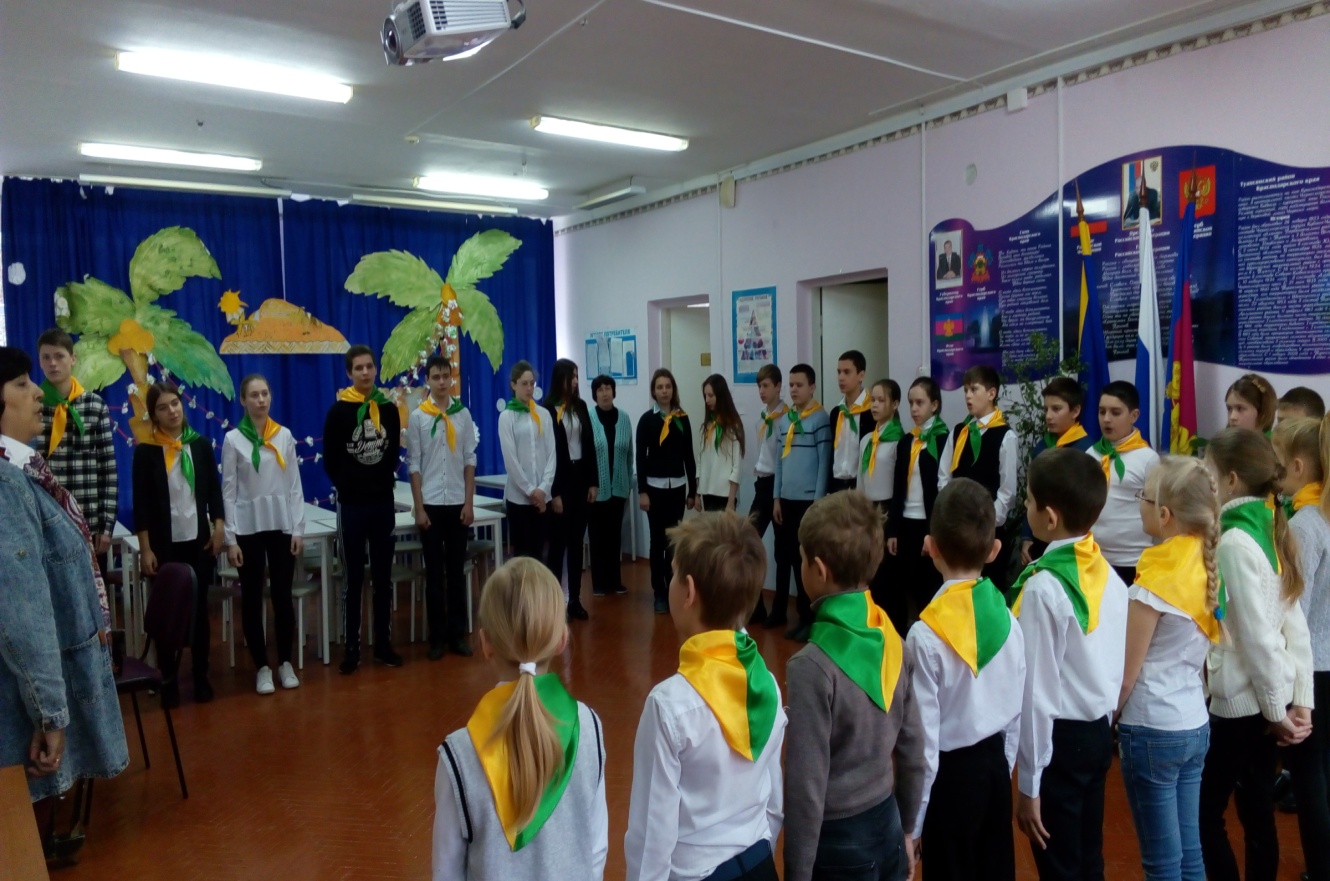 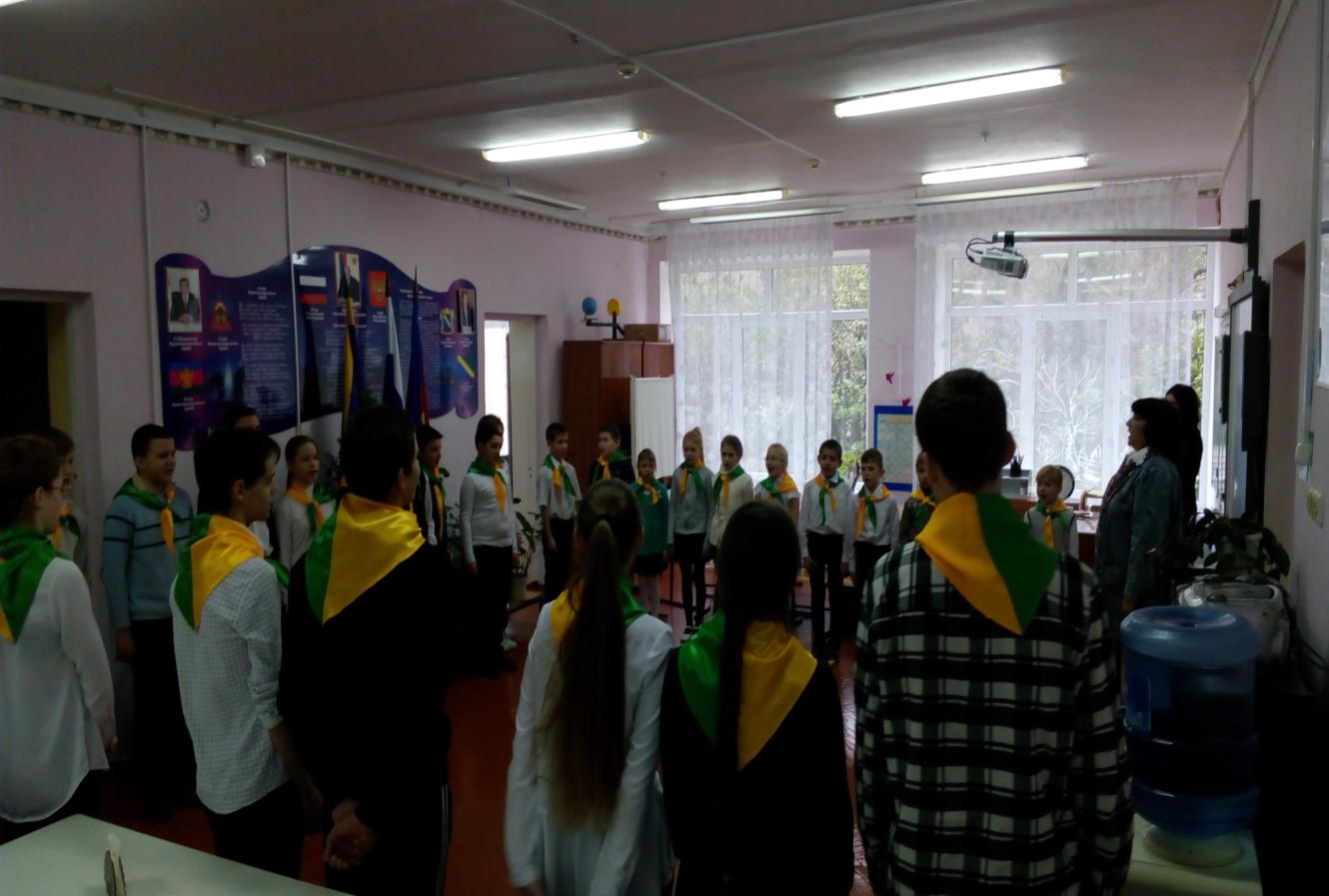 №Наименование мероприятияМесто проведенияОписание организации и проведения мероприятия, достигнутые цели, приглашенные гости, участникиОхват1.Фольклорно – театрализованное представление «Проводы казака на военную службу»МБОУ ООШ№ 2320.02.2018г. учащиеся 1-9 классов представили фольклорно – театрализованное представление «Проводы казака на военную службу» 352.Проведение спортивного праздника «Вперед, мальчишки!», приуроченного ко Дню защитника ОтечестваМБОУ ООШ№ 2322.02.2018года  учащиеся 1-9 классов (мальчики) приняли активное участие в спортивном празднике «Вперед, мальчишки!», приуроченного ко Дню защитника Отечества173.Торжественное закрытие месячника оборонно-массовой и военно-патриотической работы (торжественная линейка) в 11.00ч.МБОУ ООШ№ 2326.02.2018г. в 11.00 состоялась торжественная линейка посвященная закрытию месячника оборонно-массовой и военно-патриотической работы, звучали гимн РФ и гимн Кубани.35Итого: 35 чел.